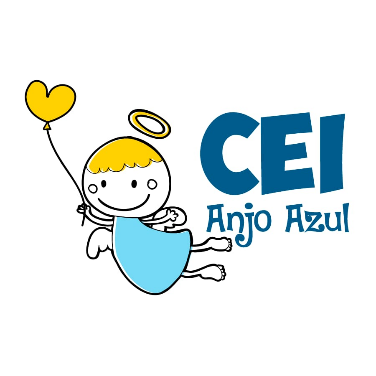 CENTRO DE EDUCAÇÃO INFANTIL ANJO AZULRua 31 de Março/nº 1508Lacerdópolis – SCCEP: 89660 000 Fone: (49) 3552 0279Coordenadora; Marizane Dall’OrsolettaE mail: ceianjoazullacerdopolis@gmail.comBlog: www.ceianjoazul.blogspot.comProfessoras: Andressa e FernandaProf. Auxiliar: Ana Cristina Carga horária: 15 horas semanais (plataforma/grupo WhatsApp)PRÉ II FIQUEM EM CASA...APROVEITEM SEU TEMPO, ESTUDEM E BRINQUEMSUGESTÕES DE EXPERIÊNCIAS DE APRENDIZAGEMOBS: Os pais que quiserem, podem postar em suas redes sociais as crianças realizando as atividades/experiências. São experiências de aprendizagens que poderão ser repetidas durante o período. Aproveite cada momento com seus filhos. “Família e escola: uma parceria de sucesso!”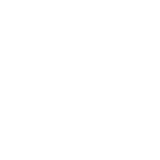 Ler o poema para a criança, quantas vezes for necessário: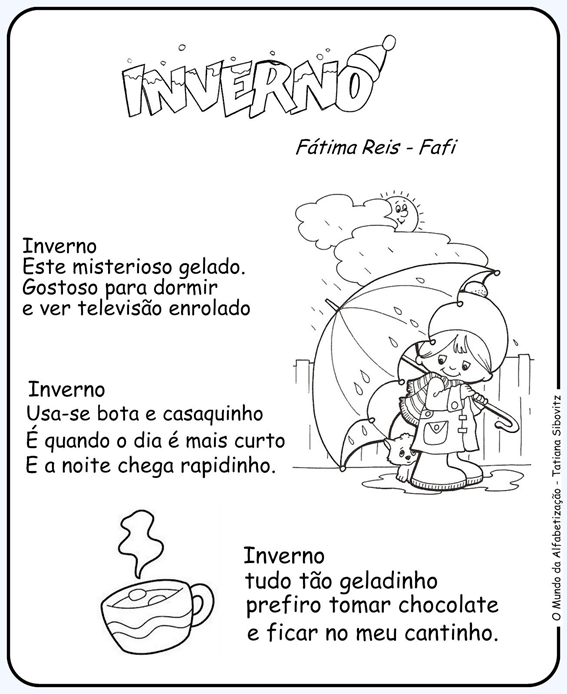 Desafie a criança a declamar a poesia para sua família.Vamos escrever uma palavra para cada letra da palavra INVERNO.Conte quantas letras tem a palavra INVERNO. Agora vamos escrever o numeral e desenhar essa quantidade.Quais são as roupas que usamos no inverno? Vamos desenhar…Observe como estão as árvores agora no inverno. Tente registrar o que você observou. Você poderá desenhar, escrever um pequeno texto do seu jeitinho ou então alguém escreverá para você.Pesquise com alguém da sua família quais são as frutas encontradas no inverno?A laranja é uma fruta que saboreamos no inverno, e ela é rica em vitamina C. Você tem laranjas em sua casa? Se tiver, que tal saborear uma e contar quantas sementes ela tem? E poderá fazer com a ajuda da família uma receita deliciosa de laranja, que tal um bolo de laranja? Que delícia!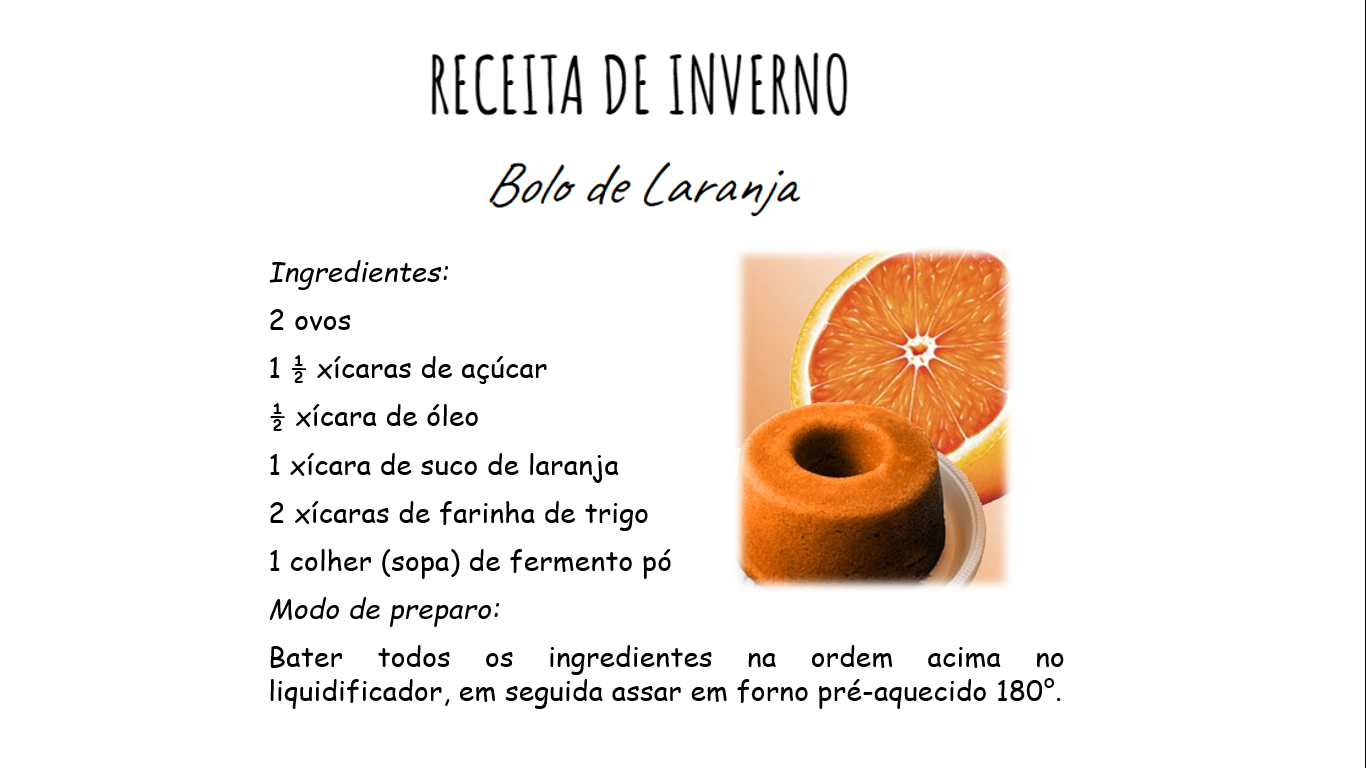 BRINCADEIRAS: Cabana na sala: Tudo acontece no improviso e, nela as crianças têm a chance de criar, imaginar, inventar e se divertir muito. A brincadeira não tem regras nem procedimentos especiais, o que vale é a imaginação!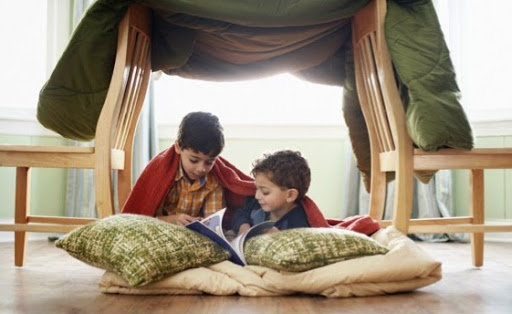 Ensaio Fotográfico: Brincar de ensaio fotográfico é uma brincadeira super divertida. E não esqueçam dos figurinos! Hoje em dia todo mundo tem uma câmera no celular, então por que não aproveitar esse recurso e começar uma brincadeira de ensaio fotográfico? Para deixar tudo ainda mais animado, separe alguns acessórios coloridos, fantasias, roupas coloridas e fazer uma pose bem bonita. Coloque um lençol ou qualquer tecido de cenário e diga xis! Os pequenos podem fingir que são personagens de desenhos animados, cantores, jogadores de futebol e deixar a imaginação livre para criar o que quiserem!